◇議題選びカードの使い方　計画委員会で議題を整理するときに使います。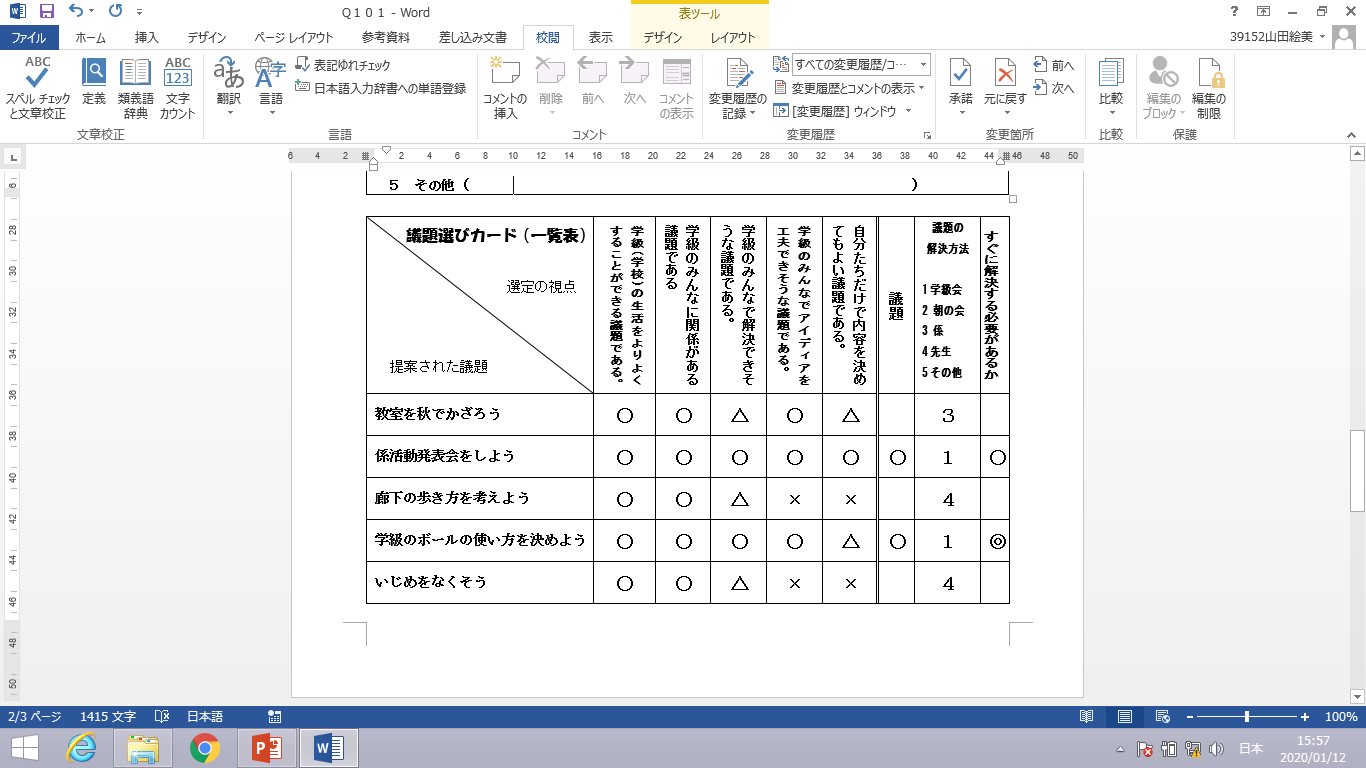 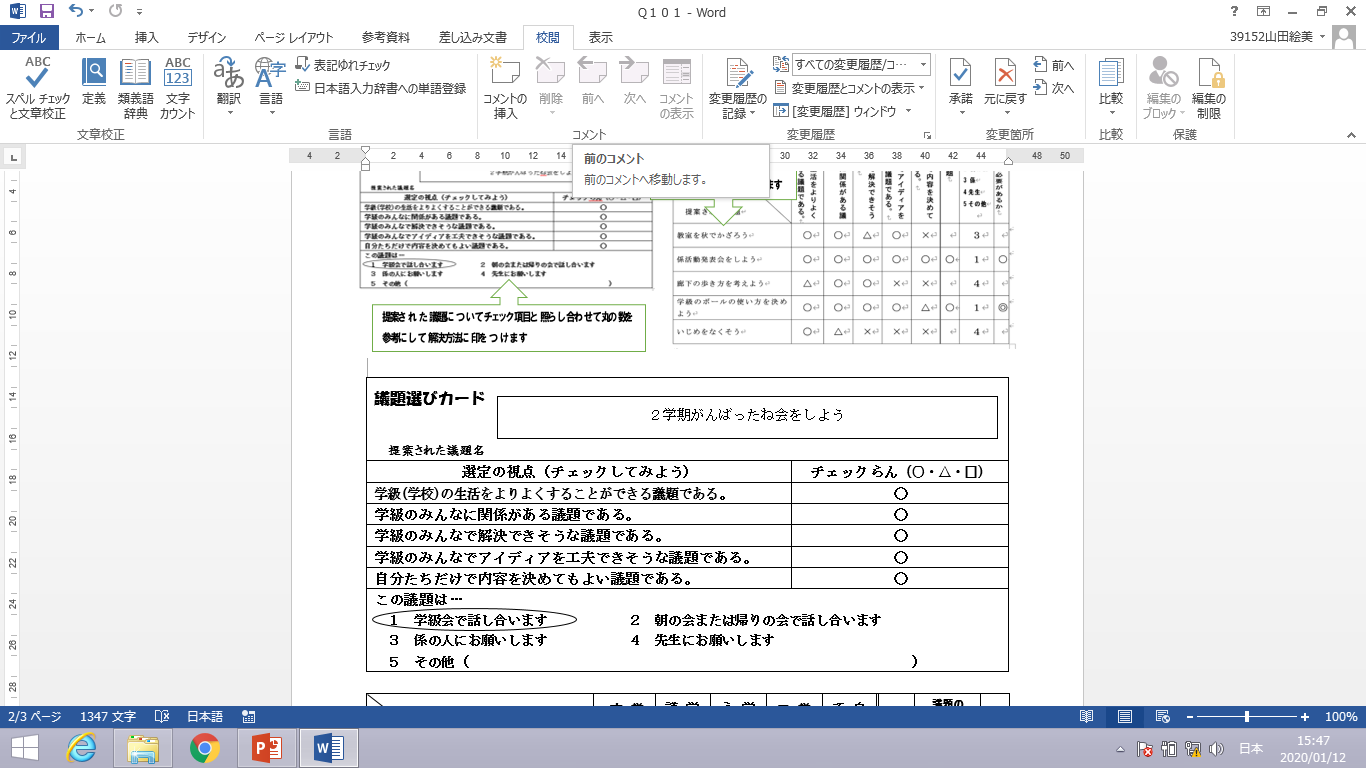 議題選びカード提案された議題名議題選びカード提案された議題名選定の視点（チェックしてみよう）チェックらん（○・△・□）学級(学校)の生活をよりよくすることができる議題である。学級のみんなに関係がある議題である。学級のみんなで解決できそうな議題である。学級のみんなでアイディアを工夫できそうな議題である。自分たちだけで内容を決めてもよい議題である。この議題は…１　学級会で話し合います　　　　　　２　朝の会または帰りの会で話し合います　３　係の人にお願いします　　　　　　４　先生にお願いします５　その他（　　　　　　　　　　　　　　　　　　　　　　　　　　　　　　）この議題は…１　学級会で話し合います　　　　　　２　朝の会または帰りの会で話し合います　３　係の人にお願いします　　　　　　４　先生にお願いします５　その他（　　　　　　　　　　　　　　　　　　　　　　　　　　　　　　）学級(学校)の生活をよりよくすることができる議題である。学級のみんなに関係がある議題である学級のみんなで解決できそうな議題である。学級のみんなでアイディアを工夫できそうな議題である。自分たちだけで内容を決めてもよい議題である。議題議題の解決方法1学級会2 朝の会3 係4先生5その他すぐに解決する必要があるか